             „ S T O K R O T K I” 		(3 , 4 latki)15.04.2020r.„Kolorowe czary - mary” - zabawa dydaktyczna Prezentacja obrazówa/ Błękitny – Edward Dwurnik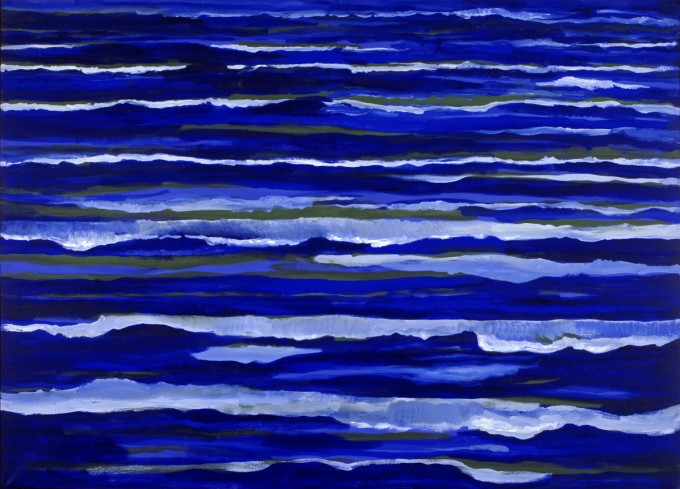 b/ „Żółty dom” – Vincent van Gogh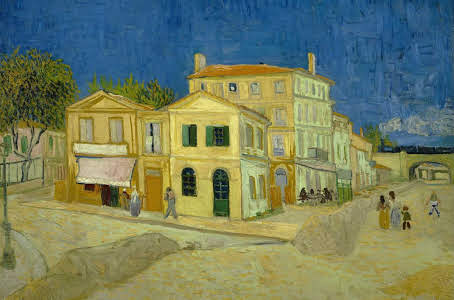 Rozmowa nt. obrazów.- Którego koloru jest najwięcej?- A którego najmniej?- Co wg ciebie przedstawia obraz?c/ Prezentacja obrazu „Krowa” – Wassilego Kandinskiego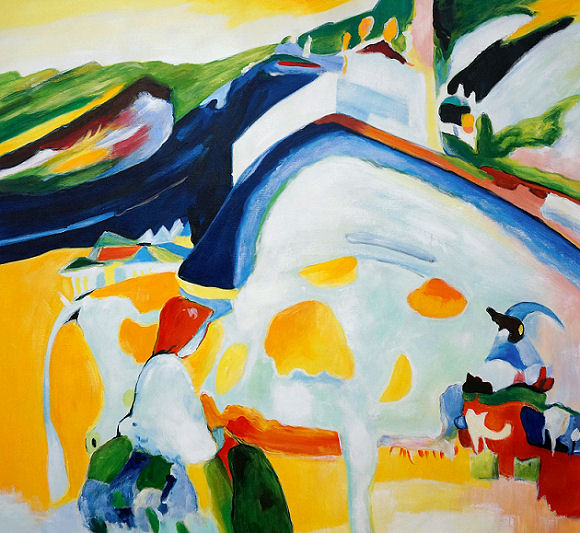 Rozmowa nt. obrazu:- Ile jest kolorów na tym obrazie?- Co przedstawia ten obraz? (zabawa w skojarzenia)- Jakie zwierzę ukrył malarz na tym obrazie?Zabawa badawcza – „Kolorowe czary – mary”Dziecko miesza na kartce papieru farby w kolorach podstawowych (żółty, czerwony, niebieski). Nazywają powstałe barwy pochodne.Rozmowa podsumowująca:- Dlaczego kolory są potrzebne?- Jaki byłby świat bez kolorów?     4.   „Barwny świat” – praca plastyczna	Dziecko nakrapia kartkę papieru farbą, a potem rozdmuchuje farbę słomką.              Po skończonej pracy dziecko wyszukuje w powstałych plamach barwy podstawowe i             pochodne.     